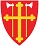 Referat Møtetid:	Tirsdag 2017-05-24 kl.19.00Møtested:	Kroer kirkestue.Tilstede: Leder 		Svend-Kristian Martinsen Nestleder 		Sigrid Hjørnegård 1.varamedlem 	Alexander Krohg Plur 4.varamedlem 	Hans Aschim Prest 			Hege Fagermoen (prost)Forfall:Medlem		Asbjørn Rønning	Medlem 		Inger-Lise Norseth Stubberud Kopi til: 2.varamedlem 		Åse Laila Lundemo Snåre 3.varamedlem 		Geir Anders Tutturen Prest: 			Anette Nylænder Sekretær		Linda Janson-Haddal Kantor	 		Anne-Christine Pittet Grolid Kateket 		Jenny Marie Ågedal Diakon 			Atle Eikeland Kirkeverge 		Astrid Holmsen Krogh Menighetsbladet 	Arve SkutlabergOrienteringssakerKroer Menighetsråd har etter søknad, fått fritak for eiendomsskatt på «Barneparkhuset» for 2017. På bakgrunn av vedtak på årsmøtet og i forrige MR-møte har SKM laget et notat til Ås FR ang. rullestolrampen. Det bør vurderes å øke bredden så rampen går til og med hellegangen, ses i sammenheng med reparasjon av trappa.SKM har vært i kontakt med Erling Fløistad angående speidernes involvering i kristelige arrangementer.  Han henviser til sin kone Inger Sundheim Fløistad, som er leder for 1. Ås speidergruppe. SKM kontakter Inger S. Fløistad.Sak 2017/19 	Ansettelse av ny sokneprest Menighetsrådsmedlemmene har hatt tilgang til å lese søknader og CV-er fra søkerne.  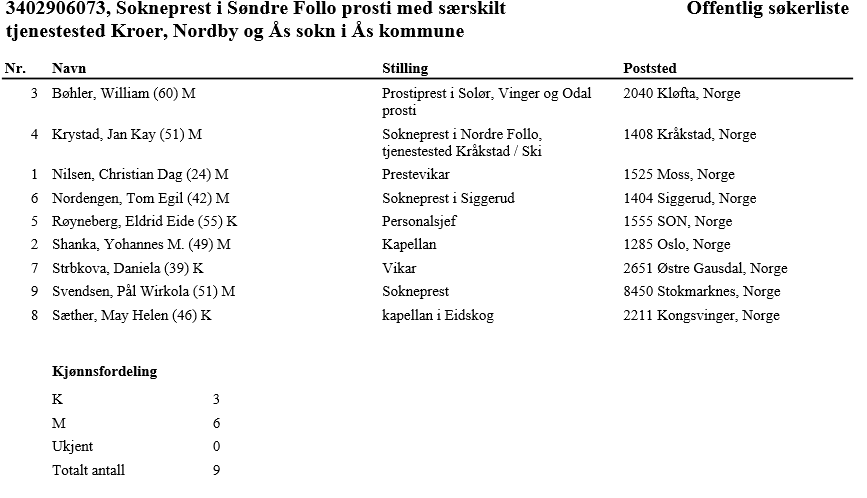 Prost Hege Fagermoen presenterte resultat av referanseinnhenting og intervjuer.  VEDTAK: Menighetsrådet diskuterte saken og avstemning ga følgende prioriterte rekkefølge:Jan Kay Krystad (4 stemmer på 1. plass)Eldrid Eide Røyneberg (3 stemmer på 2. plass, 1 stemme på 3.plass)Tom Egil Nordengen (1 stemme på 2. plass, 3 stemmer på 3.plass)Sak 2017/20	Samarbeidsprosjekt Skole-Vel-Kirke høsten 2017Samarbeidet så langt. Hva får vi til? Kroer-kveld.Hvilke ressurser har vi å spille på?Behov for én prosjektleder.Oppsummering: Samarbeidet fungerer ikke optimalt.  En av årsakene er at samtlige involverte har svært «trange kalendre». Kroer MR forventer at alle aktører i trekanten bidrar vesentlig til høstarrangementet. Vel-styret har et ønske om å få det til, men har hatt en tøff periode i forbindelse med markedet/Kroer revyen.  Sigrid Hjørnegård har snakket med noen aktuelle bedrifter og har bl.a. fått Ole Martin Garseg til å ta ansvar for landbrukssektoren. Vi mener det er naturlig at Vellet tar ansvar for en fest om kvelden og at Kroer skole tar kafeen på dagtid. Kroer MR har selvfølgelig ansvar for gudstjenesten. Det har også vært kontakt angående mulig samarbeid med SmakÅs, men det er ikke avklart hvordan arrangementene evt. skal henge sammen. Det er avtalt møte i Trekanten 5. juni, kl. 20 i Kirkestua. Det bør utnevnes en  leder for prosjektet, og personen bør være fra Skole eller Vel denne gangen.. Leder må være på plass før sommeren. Sak 2017/21		Kjøreplan for høsten 2017MR vurderte foreslåtte gudstjeneste- og offerliste.VEDTAK: MR vedtar foreslått gudstjenesteliste med følgende endring: gudstjeneste 25. desember byttes ut med gudstjeneste 31. desember.MR vedtar foreslåtte offerliste.Se tabellen nedenforSak 2017/22		Tilstandsanalyse av Kroer kirke og kirkestueDet er nå mottatt rapport fra tilstandsanalyse av Kroer kirke og Kirkestue Denne vil danne bakgrunn for tiltak som kirkeverge/Fellesråd vil iverksette.VEDTAK: Kroer MR mener det er avgjørende at punktene under prioriteres i 2017, og har følgende kommentarer:Borrebilleangrep, viser til fotodokumentasjon 231 og 251  Male det hvite på kirke og bårehus utvendigRenovering av trapp på vestsiden må sees i sammenheng med bygging av ny rullestolrampe. Må utføres etter gjeldende forskrifter.. Kopperdekking av tårn må sees i sammenheng med remontering av spir og værhane.Sak 2017/23		RullestolrampeI henhold til ønske fra seneste årsmøte og vedtak i forrige MR-møte har SKM utarbeidet et notat til Ås krk Fellesråd angående alternativ løsning for rullestolrampe. MR vurderer notatet.VEDTAK: Saken ble behandlet som orienteringssak.Tj. ukeSøndagTid/ArrangementOfringUKE 3503.09.201713. s i treenighetKl.11 ACN
VIKARKRIKUKE 36 10.09. 201714.s.i treeniKl. 11 KHKM/JMÅKonfirmasjon
JGKFUK/MUKE 3824.09. 201716.s.i treeniKl. 11 ACN/VF Høsttakkefest og 4-årsbok 
ACPGBlå KorsUKE 4115.10.201719.s.i treeniKl. 11 ACN 
ACPGEgen menighet31.10.2017Reformasjonsdagen.Åpen dag i kirken: barnehage- og skolebesøk--UKE 4405.11.2017AllehelgenKl. 11 HF 
ACPGSorg og OmsorgUKE 4512.11.201723.s.i treeniKl. 18: ACN/AE Global uke, «Syng høst» JG/ACPGEgen MusikkarbeidUKE 4726.11.2017Kristi kongeKl. 11
ACPGSjømannsmisjonenDNK i utlandetUKE 4910.12.20172.s.adventKl. 19.30 ACN/JMÅ Lysmesse (konfirmanter)
ACPG  AdHocEgen MusikkarbeidUKE 5017.12.20173.s.adventFelles med ÅsKirkens FamilievernUKE 5124.12.2017JulaftenKl. 16 ACN Kirkens BymisjonUKE 5231.12.2017Nyttårsaft.Kl. 16 HF
HW Kirkens NødhjelpUKE 214.01. 20182.s.e.åpenbKl. 11 
ACPGUKE 428.01. 20174.s.i åpenbKl. 11 
ACPG